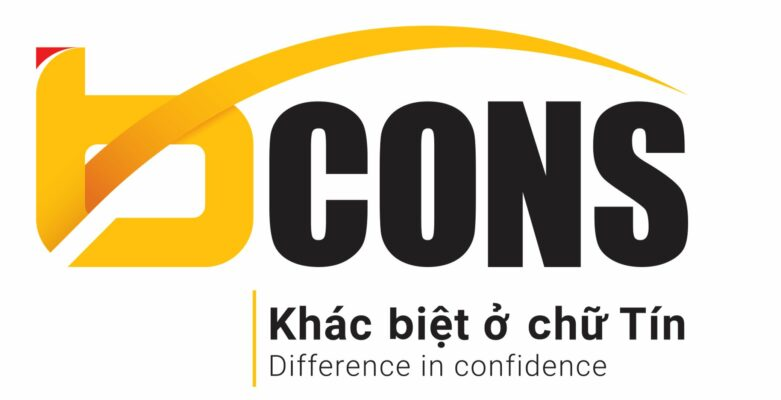 CỘNG HÒA XÃ HỘI CHỦ NGHĨA VIỆT NAMĐộc lập – Tự do – Hạnh phúcBIÊN BẢN HỌPNỘI BỘCÔNG TY CỔ PHẦN ĐẦU TƯ XÂY DỰNG BCONS176/1-176/3, Nguyễn Văn Thương, P25, Q Bình Thạnh, TP. Hồ Chí MinhSố biên bản :……..Thời gian :……Ngày :…………Người chủ trì :....................................Địa điểm :Phòng họp………………..Phòng họp………………..Phòng họp………………..Phòng họp………………..Phòng họp………………..Phòng họp………………..Phòng họp………………..STTThành phầntham dựChức vụChữ kýSTTThành phầntham dựChức vụChữ ký142536A ) TIÊU ĐỀ CUỘC HỌP :  ............................................................................................................................
A ) TIÊU ĐỀ CUỘC HỌP :  ............................................................................................................................
A ) TIÊU ĐỀ CUỘC HỌP :  ............................................................................................................................
B) VẤN ĐỀ :..............................................................................................................................................................................................................................................................................................................................................................................................................................................................................................................................................................................................................................................................\............C) NỘI DUNG :………………………………………………………………………….…………………………………………………………………………….…………………………………………………………………………….…………………………………………………………………………….…………………………………………………………………………….…………………………………………………………………………….…………………………………………………………………………….…………………………………………………………………………….…………………………………………………………………………….…………………………………………………………………………….…………………………………………………………………………….…………………………………………………………………………….…………………………………………………………………………….C) NỘI DUNG :………………………………………………………………………….…………………………………………………………………………….…………………………………………………………………………….…………………………………………………………………………….…………………………………………………………………………….…………………………………………………………………………….…………………………………………………………………………….…………………………………………………………………………….…………………………………………………………………………….…………………………………………………………………………….…………………………………………………………………………….…………………………………………………………………………….…………………………………………………………………………….D) KẾT LUẬN : ………………………………………………………………………………………………………………….………………………………………………………………………………………………………………….D) KẾT LUẬN : ………………………………………………………………………………………………………………….………………………………………………………………………………………………………………….D) KẾT LUẬN : ………………………………………………………………………………………………………………….………………………………………………………………………………………………………………….Cuộc họp kết thúc vào lúc :...........cùng ngày, nội dung thảo luận tại cuộc họp đã được các thành viên dự họp nhất trí thông qua và cùng ký vào biên bản.Cuộc họp kết thúc vào lúc :...........cùng ngày, nội dung thảo luận tại cuộc họp đã được các thành viên dự họp nhất trí thông qua và cùng ký vào biên bản.Cuộc họp kết thúc vào lúc :...........cùng ngày, nội dung thảo luận tại cuộc họp đã được các thành viên dự họp nhất trí thông qua và cùng ký vào biên bản.Người lập biên bảnKí tênNgười lập biên bảnKí tênNgười chủ trìKí tên